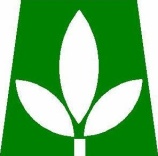 Ministerio de AgriculturaOficina de Libre Acceso a la Información Pública (OAI)Informe de Gestión Consolidado Año 2015Informe de Gestión y Proyección de la OAILa Oficina de Libre Acceso a la Información Pública del Ministerio de Agricultura fue creada para dar cumplimiento a la Ley No. 200-04 de Libre Acceso a la Información Pública y al Decreto No. 130-05 que aprueba el Reglamento de dicha ley, teniendo como función principal realizar las gestiones necesarias para satisfacer las solicitudes de información que son tramitadas por los ciudadanos a través de los diversos medios disponibles (personal, correo electrónico, cartas, Portal de Transparencia), así como impulsar la actualización permanente de las informaciones descritas en la Ley 200-04 y la publicación oportuna de las mismas en el Portal de Transparencia de la institución.Respuesta a solicitudes de información de ciudadanosEn el año 2015, se recibió un total de 147 solicitudes de información, de las cuales se respondieron 135 solicitudes exitosamente dentro del plazo que contempla la Ley 200-04, queda pendiente una (1) solicitud por completar, diez (10) solicitudes fueron remitidas a otras instituciones competentes conforme lo estipula el Artículo 16 del Reglamento 130-05 y una (1) solicitud fue rechazada conforme al Artículo 17 del Reglamento 130-05.  Se hizo uso de la prórroga excepcional en catorce (14) casos.Respuesta a consultas de información A partir de este año 2015, se empezó a registrar las consultas de información, que son preguntas puntuales que llegan a través del correo general del Portal del Ministerio y son remitidas por el Web Master a esta Oficina para ser atendidas.En el año 2015, se recibió un total de 175 consultas de información, de las cuales se respondieron 167 consultas exitosamente, quedan pendientes tres (3) consultas por completar y cinco (5) consultas fueron desestimadas por no responder a solicitud de aclaración de las mismas.Sistema 311 de Atención Ciudadana (Quejas, Reclamaciones y Sugerencias)En el año 2015, en el Sistema 311 de Atención Ciudadana fueron introducidas 1 queja,  0 reclamaciones  y 0 sugerencias. El único caso introducido en el año fue canalizado a la instancia correspondiente para ser atendido.Actividades  regulares realizadas por la Oficina de Acceso a la InformaciónEn el año 2015 se ejecutó una serie de actividades con el objetivo de continuar fortaleciendo la estructura, organización y flujo de información de la oficina, con la finalidad de ofrecer un servicio de calidad superior a los ciudadanos.  Entre las principales actividades se pueden citar las siguientes:Preparación de los Informes trimestrales de gestión.Recepción y tramitación de las solicitudes de información de los ciudadanos.Gestión y seguimiento continuo a las solicitudes de información remitidas a los Departamentos correspondientes.Búsqueda, revisión y publicación en el Portal de Transparencia de las informaciones descritas en la Matriz de Responsabilidad Informacional del Ministerio.Establecimiento de matriz para revisión y seguimiento a la entrega de informaciones por los Departamentos responsables.Remisión a los Viceministros de la matriz de seguimiento de entrega de informaciones pendientes correspondientes a los Departamentos bajo su dependencia, con la finalidad de agilizar el envío de las mismas a esta Oficina. Participación de la Responsable de Acceso a la Información  en Comités y Comisiones  del Ministerio de AgriculturaEn el año 2015, la Responsable de Acceso a la Información, como miembro  del Comité de Compras y Contrataciones participó en veintidós (22) reuniones de este Comité.  De igual forma, como miembro de la Comisión de Ética Pública del Ministerio participó en cuatro (4) reuniones ordinarias y siete (7) reuniones extraordinarias de esta Comisión.Así mismo, la Responsable de Acceso a la Información fue invitada a integrarse en la Comisión de Normas de Control Interno (NCI), participando en tres (3) reuniones de esta comisión. Capacitaciones y Eventos en los que participó la Responsable de Acceso a la InformaciónLanzamiento Proyecto Asistencia Técnica para la realización de las actividades precensales del VIII Censo Nacional Agropecuario de la Republica Dominicana, Ministerio de Agricultura, 17 de marzo 2015.Presentación Sistema de Transparencia Documental (TRANSDOC), Ministerio de Agricultura, 20 de marzo 2015.Taller Actualización Comisiones de Ética Pública, Dirección General de Ética e Integridad Gubernamental, 31 de marzo 2015.Socialización Autoevaluación Medio Término 2do. Plan de Acción Gobierno Abierto, Dirección General de Ética e Integridad Gubernamental (DIGEIG), 3 de junio 2015.Taller sobre Gobierno Abierto en la República Dominicana, Dirección General de Ética e Integridad Gubernamental (DIGEIG), 17 de julio 2015.Taller sobre Compras y Contrataciones, Ministerio de Agricultura, 11 de agosto 2015.Taller de Ética y Conflicto de Interés, Ministerio de Agricultura, 27 de agosto 2015.Reunión informativa nuevo Portal Transaccional de Compras y Contrataciones, Ministerio de Agricultura, 29 de septiembre 2015.Reunión Informativa Nuevo Portal de Compras y Contrataciones, Ministerio de Agricultura, 02 de octubre 2015.Charla de Ética e Integridad, Ministerio de Agricultura, 14 de octubre 2015.Taller de Monitoreo de las Compras y Contrataciones Públicas, Dirección General de Contrataciones Públicas, 5 de noviembre 2015.Proyección de la OAIContinuar trabajando en la recepción y respuesta a solicitudes de información, optimizando los tiempos de respuesta a los ciudadanos.Continuar atendiendo los casos introducidos por el Sistema 311 de Atención Ciudadana de Quejas, Reclamaciones y Sugerencias.Continuar motivando y colaborando con los departamentos emisores de informaciones para lograr que las informaciones sean remitidas conforme los tiempos estipulados en la Matriz de Responsabilidad Informacional del Ministerio.Continuar colaborando con los departamentos emisores de informaciones en la implementación de los formatos estandarizados de publicación de informaciones en el Portal de Transparencia provistos por la Dirección General de Ética e Integridad Gubernamental (DIGEIG).Continuar concientizando a los directores departamentales de su papel protagónico en la Transparencia institucional, mediante el envío oportuno de las informaciones de oficio a publicar en el Portal de Transparencia.Contribuciones a la Iniciativa de Gobierno AbiertoParticipación en Socialización Autoevaluación Medio Término 2do. Plan de Acción Gobierno Abierto, Dirección General de Ética e Integridad Gubernamental (DIGEIG).Participación en Taller sobre Gobierno Abierto en la República Dominicana, Dirección General de Ética e Integridad Gubernamental (DIGEIG).Participación del Ministerio de Agricultura como institución piloto en el portal gubernamental de datos abiertos www.datos.gob.do .